INDICAÇÃO Nº 33/2018Indica ao Poder Executivo Municipal a execução de serviços de troca de lâmpada queimada em poste de iluminação pública na Rua Costa Rica, 156, na Vila Sartori.Excelentíssimo Senhor Prefeito Municipal, Nos termos do Art. 108 do Regimento Interno desta Casa de Leis, dirijo-me a Vossa Excelência para indicar que, por intermédio do Setor competente, sejam executados serviços de troca de lâmpada queimada em poste de iluminação pública na Rua Costa Rica, 156, na Vila Sartori.Justificativa:                     Moradores do bairro, em especial o Sr. Edvaldo Brinatti, reclamam de lâmpada queimada em poste de iluminação pública no local citado. Há várias semanas, o local está no escuro e já reclamaram na Prefeitura, mas nada foi resolvido até agora. Pedem providências urgentes com relação à substituição da luminária queimada.Plenário “Dr. Tancredo Neves”, em 02 de janeiro de 2018.José Antonio Ferreira“Dr. José”-vereador-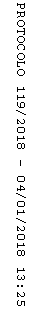 